                                Passive Voice – Various Tenses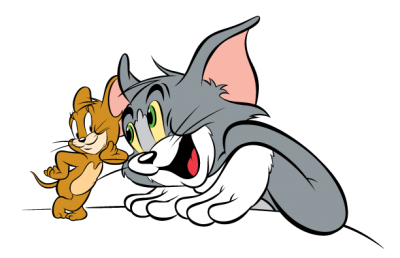 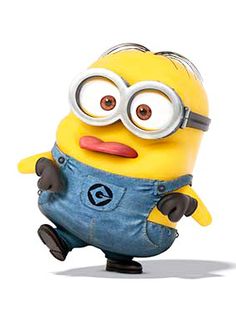                                    Cartoon DescriptionsInstructions:Find the video:On YouTube, by searching for “English Through Videos: Cartoon Descriptions Activity – Passive Voice”.Watch the video clips.Read the description of each clip. 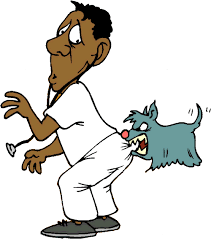 Change the description from the active voice into the passive voice. For example: Active:     The dog bit the man. (Past Simple)Passive:   The man was bitten by the dog.   (Past Simple Passive)The cat was chasing the mouse.The mouse _______________________________________________________________The goose fed the panda.The panda _______________________________________________________________The man has given the panther a pair of smelly shoes.The panther ______________________________________________________________The cat wakes the woman up every morning.The woman ______________________________________________________________The police caught the escaped prisoners.The escaped prisoners _____________________________________________________Barbie is destroying Ken’s clothes.Ken’s clothes _____________________________________________________________The fishermen caught Dory in their net.Dory ____________________________________________________________________The T Rex was carrying the minions on its back.The minions ______________________________________________________________The crabs injured the bird.The bird _________________________________________________________________The green chick has eaten the worm.The worm _______________________________________________________________ANSWER SHEET Passive Voice – Various Tenses                                                          Cartoon DescriptionsThe cat was chasing the mouse.The mouse was being chased by the cat.The goose fed the panda.The panda was fed by the goose.The man has given the panther a pair of smelly shoes.The panther has been given a pair of smelly shoes (by the man).The cat wakes the woman up every morning.The woman is woken up by the cat every morning.The police caught the escaped prisoners.The escaped prisoners were caught by the police.Barbie is destroying Ken’s clothes.Ken’s clothes are being destroyed by Barbie.The fishermen caught Dory in their net.Dory was caught in the net by the fishermen. The T Rex was carrying the minions on its back.The minions were being carried by the T Rex.The crabs injured the bird.The bird was injured by the crabs.The green chick has eaten the worm.The worm has been eaten by the green chick. 